Herbsttreffen VSF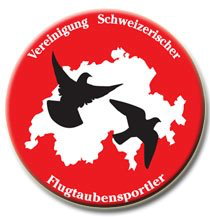 Einladung zum ZüchtertreffenAm Sonntag 06.September 2015 lädt Jozef Krasniqi zu sich ein.Wir treffen uns ab 10.00 Uhr bei seinem Taubenschlag.Jozef KrasniqiIm Fahr6035 PerlenGetränke,Salate und Grill stehen zur Verfügung.Grilladen bitte selber mitbringen.Jozef wird ab Heimatschlag Wammen,Takla Stich,Takla solo und Birmingham 20er Stich fliegen.Jozef und der Vorstand freuen sich über eure Teilnahme